ПРАВИТЕЛЬСТВО РОССИЙСКОЙ ФЕДЕРАЦИИПОСТАНОВЛЕНИЕот 31 декабря 2019 г. N 1957ОБ УТВЕРЖДЕНИИ ПРАВИЛМАРКИРОВКИ ДУХОВ И ТУАЛЕТНОЙ ВОДЫ СРЕДСТВАМИ ИДЕНТИФИКАЦИИИ ОСОБЕННОСТЯХ ВНЕДРЕНИЯ ГОСУДАРСТВЕННОЙ ИНФОРМАЦИОННОЙСИСТЕМЫ МОНИТОРИНГА ЗА ОБОРОТОМ ТОВАРОВ, ПОДЛЕЖАЩИХОБЯЗАТЕЛЬНОЙ МАРКИРОВКЕ СРЕДСТВАМИ ИДЕНТИФИКАЦИИ,В ОТНОШЕНИИ ДУХОВ И ТУАЛЕТНОЙ ВОДЫПравительство Российской Федерации постановляет:1. Утвердить прилагаемые Правила маркировки духов и туалетной воды средствами идентификации.2. Установить, что участники оборота духов и туалетной воды (далее - парфюмерная продукция) в соответствии с утвержденными настоящим постановлением Правилами:а) осуществляют свою регистрацию в государственной информационной системе мониторинга за оборотом товаров, подлежащих обязательной маркировке средствами идентификации (далее - информационная система мониторинга), до 31 марта 2020 г. (включительно) либо с 1 апреля 2020 г. в течение 7 календарных дней со дня возникновения необходимости осуществления участником оборота парфюмерной продукции деятельности, связанной с вводом в оборот, и (или) оборотом, и (или) розничной продажей маркированной парфюмерной продукции;б) в срок не позднее 30 календарных дней со дня регистрации в информационной системе мониторинга обеспечивают готовность собственных программно-аппаратных средств к информационному взаимодействию с информационной системой мониторинга и направляют оператору информационной системы мониторинга заявку на прохождение тестирования информационного взаимодействия;в) после регистрации в информационной системе мониторинга направляют оператору информационной системы мониторинга заявку на предоставление удаленного доступа к устройству регистрации эмиссии, размещенному в инфраструктуре оператора информационной системы мониторинга, в электронной форме;г) проходят тестирование информационного взаимодействия собственных программно-аппаратных средств и информационной системы мониторинга в соответствии с порядком, размещенным на официальном сайте оператора информационной системы мониторинга в информационно-телекоммуникационной сети "Интернет", в отношении маркировки парфюмерной продукции, ввода парфюмерной продукции в оборот, ее оборота и вывода из оборота в соответствии с Правилами, утвержденными настоящим постановлением, в срок не позднее 60 календарных дней со дня готовности собственных программно-аппаратных средств к информационному взаимодействию с информационной системой мониторинга;д) с 1 октября 2020 г. вносят в информационную систему мониторинга сведения о маркировке парфюмерной продукции, а также о вводе парфюмерной продукции в оборот, ее обороте и выводе из оборота в соответствии с Правилами, утвержденными настоящим постановлением, за исключением случаев, указанных в подпункте "е" настоящего пункта;е) при наличии по состоянию на 1 октября 2020 г. на территории Российской Федерации нереализованной парфюмерной продукции, произведенной или ввезенной на территорию Российской Федерации до 1 октября 2020 г., вправе осуществлять реализацию такой парфюмерной продукции без маркировки средствами идентификации до 30 сентября 2021 г. включительно.3. Установить, что участники оборота парфюмерной продукции в Российской Федерации вправе наносить средства идентификации на потребительскую упаковку или этикетку парфюмерной продукции со дня вступления в силу настоящего постановления.Нанесение средств идентификации на потребительскую упаковку или этикетку парфюмерной продукции, ввозимую на территорию Российской Федерации или произведенную на территории Российской Федерации, в соответствии с Правилами, утвержденными настоящим постановлением, является обязательным с 1 октября 2020 г.4. Регистрация в информационной системе, используемой в целях обеспечения проведения эксперимента в соответствии с постановлением Правительства Российской Федерации от 26 июня 2019 г. N 814 "О проведении эксперимента по маркировке средствами идентификации духов и туалетной воды на территории Российской Федерации", юридических лиц и индивидуальных предпринимателей, которые по состоянию на 30 ноября 2019 г. являлись участниками эксперимента, приравнивается к регистрации в информационной системе мониторинга в соответствии с подпунктом "а" пункта 2 настоящего постановления.В случае если сведения, внесенные в рамках указанного эксперимента участниками оборота парфюмерной продукции в информационную систему, в которой осуществлялось информационное обеспечение проведения эксперимента, не отвечают требованиям Правил, утвержденных настоящим постановлением, участники оборота парфюмерной продукции вносят недостающие и (или) актуальные сведения в информационную систему мониторинга до 31 марта 2020 г.5. Установить, что оператор информационной системы мониторинга обеспечивает:а) предоставление участнику оборота парфюмерной продукции удаленного доступа к устройствам регистрации эмиссии, размещенному в инфраструктуре оператора информационной системы мониторинга, на условиях, предусмотренных Правилами, утвержденными настоящим постановлением, в срок не позднее 90 календарных дней со дня получения от участника оборота парфюмерной продукции заявки на предоставление удаленного доступа к нему;б) организацию тестирования информационного взаимодействия программно-аппаратных средств участников оборота парфюмерной продукции и информационной системы мониторинга в срок не позднее 30 календарных дней со дня получения от участников оборота парфюмерной продукции уведомления о готовности к информационному взаимодействию с информационной системой мониторинга;в) предоставление участникам оборота парфюмерной продукции, осуществляющим маркировку средствами идентификации парфюмерной продукции, введенной в оборот до 1 октября 2020 г., кодов маркировки, необходимых для формирования средств идентификации, начиная со дня вступления в силу настоящего постановления при условии представления всех сведений, необходимых для регистрации соответствующей парфюмерной продукции в информационной системе мониторинга;г) предоставление участникам оборота парфюмерной продукции, осуществляющим маркировку средствами идентификации парфюмерной продукции, вводимой в оборот после 1 октября 2020 г., кодов маркировки, необходимых для формирования средств идентификации, при условии представления всех сведений, необходимых для регистрации соответствующей парфюмерной продукции в информационной системе мониторинга.6. Установить, что на территории Российской Федерации ввод в оборот парфюмерной продукции без нанесения на нее средств идентификации и передачи в информационную систему мониторинга сведений о маркировке парфюмерной продукции средствами идентификации, а также оборот и вывод из оборота парфюмерной продукции, не маркированной средствами идентификации, допускаются до 1 октября 2020 г., за исключением случаев, указанных в подпункте "е" пункта 2 настоящего постановления.7. Ограничения, установленные подпунктом "е" пункта 2 и пунктом 6 настоящего постановления, не применяются к парфюмерной продукции, на которую в соответствии с Правилами, утвержденными настоящим постановлением, и международными договорами Российской Федерации не распространяются требования об обязательной маркировке средствами идентификации.8. Установить, что плата за услуги по предоставлению кодов маркировки взимается со дня вступления в силу настоящего постановления.9. Настоящее постановление вступает в силу со дня его официального опубликования.Председатель ПравительстваРоссийской ФедерацииД.МЕДВЕДЕВУтвержденыпостановлением ПравительстваРоссийской Федерацииот 31 декабря 2019 г. N 1957ПРАВИЛАМАРКИРОВКИ ДУХОВ И ТУАЛЕТНОЙ ВОДЫ СРЕДСТВАМИ ИДЕНТИФИКАЦИИI. Общие положения1. Настоящие Правила устанавливают порядок маркировки духов и туалетной воды (далее - парфюмерная продукция), подлежащих обязательной маркировке средствами идентификации.2. Для целей настоящих Правил использованные понятия означают следующее:"агрегирование" - процесс объединения парфюмерной продукции в потребительской упаковке в транспортную упаковку первого уровня, а также транспортных упаковок первого уровня в транспортную упаковку последующих уровней с нанесением на создаваемую транспортную упаковку кода идентификации транспортной упаковки, содержащего информацию о взаимосвязи кодов идентификации каждой вложенной потребительской упаковки, транспортной упаковки с кодом идентификации создаваемой транспортной упаковки;"агрегированный таможенный код" - уникальная последовательность символов для каждой отдельной совокупности товаров, представляющая собой объединение кодов идентификации каждого товара, в том числе кодов идентификации упаковки, объединяющей товары в процессе агрегирования, формируемая оператором для целей идентификации товаров в соответствии с настоящими Правилами, используемая участником оборота товаров при таможенном декларировании товаров;"ввод парфюмерной продукции в оборот" - при производстве парфюмерной продукции:на территории Российской Федерации (в том числе в случае контрактного производства) - первичная возмездная или безвозмездная передача парфюмерной продукции от производителя парфюмерной продукции новому собственнику либо иному лицу с целью ее отчуждения такому лицу или для последующей реализации (продажи, в том числе розничной), которая делает парфюмерную продукцию доступной для распространения и (или) использования;вне территории Российской Федерации (за исключением парфюмерной продукции, ввозимой из государств - членов Евразийского экономического союза) - выпуск таможенными органами для внутреннего потребления или реимпорта парфюмерной продукции;вне территории Российской Федерации в отношении парфюмерной продукции, ввозимой из государств - членов Евразийского экономического союза в рамках трансграничной торговли на таможенной территории Евразийского экономического союза, - ввоз юридическим лицом или индивидуальным предпринимателем парфюмерной продукции в Российскую Федерацию.В целях реализации настоящих Правил вводом в оборот также признается:возмездная или безвозмездная передача юридическими лицами и индивидуальными предпринимателями парфюмерной продукции, ранее приобретенной ими для целей, не связанных с ее последующей реализацией (продажей);возмездная или безвозмездная передача парфюмерной продукции, приобретенной юридическими лицами и индивидуальными предпринимателями, новому собственнику в установленном порядке при реализации имущества, арестованного во исполнение судебных решений или актов органов, которым предоставлено право принимать решения об обращении взыскания на имущество, реализации конфискованного, движимого бесхозяйного, изъятого и иного имущества, обращенного в собственность государства в соответствии с законодательством Российской Федерации;реализация (продажа) комиссионером парфюмерной продукции, полученной от физических лиц, не являющихся индивидуальными предпринимателями, в рамках договоров комиссии;"вывод парфюмерной продукции из оборота" - реализация (продажа) или иная передача маркированной парфюмерной продукции физическому лицу для личного потребления на основании договоров, предусматривающих переход права собственности на парфюмерную продукцию, в том числе розничная продажа, безвозмездная передача, уступка прав, отступное или новация; возврат физическим лицам нереализованных товаров, полученных ранее юридическими лицами и индивидуальными предпринимателями в рамках договоров комиссии; реализация (продажа) парфюмерной продукции юридическим лицам и индивидуальным предпринимателям в целях, не связанных с их последующей реализацией (продажей); изъятие (конфискация), утилизация, уничтожение, безвозвратная утрата парфюмерной продукции; принятие решения об использовании парфюмерной продукции для собственных нужд; реализация (продажа) парфюмерной продукции путем ее продажи по образцам или дистанционным способом продажи при отгрузке парфюмерной продукции со склада хранения для доставки потребителю;"импортер" - юридическое лицо или индивидуальный предприниматель, осуществляющие ввоз парфюмерной продукции в Российскую Федерацию с целью реализации (продажи) парфюмерной продукции на территории Российской Федерации;"индивидуальный серийный номер" - последовательность символов, уникально идентифицирующая единицу парфюмерной продукции, или набора товаров, или комплекта товаров на основании кода товара;"интерфейс электронного взаимодействия" - совокупность средств и правил, обеспечивающих взаимодействие программно-аппаратных средств участников оборота парфюмерной продукции и государственной информационной системы мониторинга за оборотом товаров, подлежащих обязательной маркировке средствами идентификации (далее - информационная система мониторинга);"исправительный универсальный передаточный документ" - электронный универсальный передаточный документ, оформляемый участниками оборота парфюмерной продукции для замены ранее составленного документа, содержавшего ошибки и (или) неточности, формат которого утверждается Федеральной налоговой службой;"код идентификации" - последовательность символов, представляющая собой уникальный номер экземпляра товара;"код идентификации комплекта товаров" - последовательность символов, представляющая собой уникальный номер экземпляра комплекта товаров, формируемая для целей идентификации комплекта товаров в соответствии с разделом V настоящих Правил;"код идентификации набора товаров" - последовательность символов, представляющая собой уникальный номер экземпляра набора товаров, формируемая для целей идентификации набора товаров в соответствии с разделом V настоящих Правил;"код идентификации транспортной упаковки" - последовательность символов, представляющая собой уникальный номер экземпляра транспортной упаковки, формируемая в соответствии с разделом V настоящих Правил;"код товара" - уникальный код, присваиваемый группе товаров при их описании в информационном ресурсе, обеспечивающем учет и хранение достоверных данных о товарах по соответствующим кодам единой Товарной номенклатуры внешнеэкономической деятельности Евразийского экономического союза (далее - ТН ВЭД ЕАЭС);"комплект товаров" - формируемая производителем совокупность товаров, включающих парфюмерную продукцию, объединенная общей потребительской упаковкой, не подлежащая расформированию в целях реализации (продажи) и имеющая код идентификации комплекта товаров;"контрактное производство" - производство парфюмерной продукции сторонним производителем на основании договора с участником оборота парфюмерной продукции, осуществляющим ввод парфюмерной продукции в оборот, с использованием его товарного знака;"маркированная парфюмерная продукция" - парфюмерная продукция, на которую нанесены средства идентификации с соблюдением требований настоящих Правил и достоверные сведения о которой (в том числе сведения о нанесенных на нее средствах идентификации) содержатся в информационной системе мониторинга;"маркировка парфюмерной продукции" - нанесение в соответствии с настоящими Правилами средств идентификации на потребительскую упаковку или этикетку парфюмерной продукции;"набор товаров" - формируемая участником оборота парфюмерной продукции совокупность товаров, включающих парфюмерную продукцию, объединенная общей потребительской упаковкой, имеющая код идентификации набора товаров и подлежащая реализации (продаже) с возможностью ее расформирования, предусмотренного пунктом 54 настоящих Правил;"оборот парфюмерной продукции" - ввоз в Российскую Федерацию, производство, хранение, транспортировка, получение и передача парфюмерной продукции, в том числе ее приобретение и реализация (продажа), на территории Российской Федерации;"оператор" - юридическое лицо, зарегистрированное на территории Российской Федерации, осуществляющее создание, развитие, модернизацию и эксплуатацию информационной системы мониторинга;"парфюмерная продукция" - товары, соответствующие коду 3303 00 ТН ВЭД ЕАЭС и кодам ОКПД 2 группы 20.42.11, за исключением образцов парфюмерной продукции, предназначенных для тестирования и апробации и не предназначенных для продажи непосредственно потребителю;"перемаркировка парфюмерной продукции" - повторное нанесение средств идентификации на потребительскую упаковку или этикетку в соответствии с настоящими Правилами в связи с утратой или повреждением ранее нанесенных средств идентификации;"подсистема национального каталога маркированных товаров" - подсистема информационной системы мониторинга товаров, использующаяся для каталогизации и хранения информации о маркированных товарах;"потребительская упаковка" - первичная упаковка (упаковка, непосредственно контактирующая с парфюмерной продукцией) или совокупность первичной упаковки и вторичной упаковки (упаковки, в которую помещается парфюмерная продукция в первичной упаковке, но которая не является транспортной упаковкой парфюмерной продукции), поступающие к потребителю с парфюмерной продукцией и не выполняющие функцию транспортной упаковки;"производитель" - юридическое лицо, или индивидуальный предприниматель, или аккредитованный филиал иностранного юридического лица в Российской Федерации, которые являются налоговыми резидентами Российской Федерации и которые осуществляют на территории Российской Федерации производство и реализацию парфюмерной продукции;"средство идентификации парфюмерной продукции" - код маркировки в машиночитаемой форме, представленный в виде штрихового кода, формируемый в соответствии с требованиями, предусмотренными разделом V настоящих Правил, для нанесения на потребительскую упаковку или этикетку;"транспортная упаковка" - упаковка, объединяющая в процессе агрегирования парфюмерную продукцию в потребительской упаковке, используемая для хранения и транспортировки парфюмерной продукции с целью защиты ее от повреждений при перемещении и образующая самостоятельную транспортную единицу (в том числе транспортная упаковка первого уровня, а также транспортные упаковки последующих уровней);"универсальный корректировочный документ" - электронный документ, формат которого утверждается Федеральной налоговой службой, предназначенный для документирования факта изменения стоимости ранее осуществленной поставки и (или) факта расхождения по количеству (качеству) парфюмерной продукции при ее приемке;"универсальный передаточный документ" - электронный документ об отгрузке парфюмерной продукции (выполнении работ, оказании услуг) или передаче имущественных прав, формат которого утверждается Федеральной налоговой службой;"участники оборота парфюмерной продукции" - юридические лица и индивидуальные предприниматели, а также аккредитованные филиалы иностранных юридических лиц в Российской Федерации, являющиеся налоговыми резидентами Российской Федерации, которые осуществляют ввод парфюмерной продукции в оборот, оборот и (или) вывод из оборота парфюмерной продукции, за исключением юридических лиц и индивидуальных предпринимателей, приобретающих парфюмерную продукцию для использования в целях, не связанных с ее последующей реализацией (продажей), а также оказывающих услуги в рамках агентских договоров, и (или) договоров комиссии, и (или) почтовые услуги по доставке парфюмерной продукции при ее продаже по образцам или дистанционным способам продажи или связанные с ними услуги, включая логистические услуги, предпродажную подготовку товара, сборку и упаковку, организацию доставки товара конечным потребителям от имени продавца с одновременным принятием денежных средств за выданный товар или наложенный платеж;"этикетка" - средство информации об упакованной парфюмерной продукции, располагаемое на потребительской упаковке.Иные понятия, используемые в настоящих Правилах, применяются в значениях, определенных законодательством Российской Федерации, регулирующим вопросы обязательной маркировки товаров средствами идентификации.3. Действие настоящих Правил, помимо случаев, предусмотренных пунктом 3 Правил маркировки товаров, подлежащих обязательной маркировке средствами идентификации, утвержденных постановлением Правительства Российской Федерации от 26 апреля 2019 г. N 515 "О системе маркировки товаров средствами идентификации и прослеживаемости движения товаров" (далее - Правила маркировки товаров), не распространяется на:а) парфюмерную продукцию, помещаемую под таможенные процедуры в целях ее вывоза за пределы таможенной территории Евразийского экономического союза;б) парфюмерную продукцию, производимую на территории Российской Федерации в целях ее ввоза на территорию иных государств - членов Евразийского экономического союза (на период до принятия Советом Евразийской экономической комиссии решения о введении обязательной маркировки парфюмерной продукции средствами идентификации в рамках Евразийского экономического союза либо до введения обязательной маркировки парфюмерной продукции средствами идентификации двумя или более государствами - членами Евразийского экономического союза);в) образцы парфюмерной продукции, предназначенные для тестирования и апробации и не предназначенные для реализации (продажи) непосредственно потребителю;г) парфюмерную продукцию, ввозимую на территорию Российской Федерации или произведенную на территории Российской Федерации участниками оборота парфюмерной продукции в качестве рекламных, маркетинговых образцов и не предназначенную для реализации (продажи);д) образцы парфюмерной продукции в необходимых количествах при их хранении и транспортировке, предназначенные для проведения испытаний в целях оценки соответствия требованиям законодательства Российской Федерации, актов органов Евразийского экономического союза, а также нормативных технических актов государств - членов Евразийского экономического союза в области стандартизации;е) парфюмерную продукцию, ввозимую на территорию Российской Федерации участниками оборота парфюмерной продукции, в случае если участник оборота парфюмерной продукции действует в рамках договора комиссии (агентирования) по поручению иностранного производителя в целях исполнения спонсорских соглашений между иностранным производителем и юридическими или физическими лицами, и не предназначенную для реализации (продажи).II. Особенности требований к участникам оборота парфюмернойпродукции и порядка их регистрации в информационнойсистеме мониторинга4. Участники оборота парфюмерной продукции должны иметь:а) усиленную квалифицированную электронную подпись;б) программно-аппаратный комплекс, обладающий возможностью формирования и подписания усиленной квалифицированной электронной подписью электронных документов, а также обмена необходимыми электронными документами с информационной системой мониторинга, в том числе посредством личного кабинета.5. Производители и импортеры должны соответствовать требованиям, предусмотренным пунктом 4 настоящих Правил, а также иметь удаленный доступ к устройству регистрации эмиссии.6. Участники оборота парфюмерной продукции, осуществляющие оптовую торговлю парфюмерной продукцией, должны соответствовать требованиям, предусмотренным пунктом 4 настоящих Правил, а также иметь удаленный доступ к устройству регистрации эмиссии оператора.7. Участники оборота парфюмерной продукции, осуществляющие розничную (в том числе комиссионную) торговлю парфюмерной продукцией, должны соответствовать требованиям, предусмотренным пунктом 4 настоящих Правил, а также иметь:а) сопряженные с контрольно-кассовой техникой средства сканирования и распознавания средств идентификации;б) заключенный с организацией, созданной в соответствии с законодательством Российской Федерации, находящейся на территории Российской Федерации, получившей в соответствии с законодательством Российской Федерации о применении контрольно-кассовой техники разрешение на обработку фискальных данных (далее - оператор фискальных данных), договор на обработку и передачу от имени участника оборота парфюмерной продукции в информационную систему мониторинга сведений о выводе из оборота маркированной парфюмерной продукции с использованием контрольно-кассовой техники по каждой реализованной единице парфюмерной продукции в случаях, предусмотренных налоговым законодательством Российской Федерации;в) удаленный доступ к устройству регистрации эмиссии оператора.8. Обеспечение удаленного доступа к устройству регистрации эмиссии, а также к устройству регистрации эмиссии оператора, размещенным в инфраструктуре оператора, осуществляется оператором на безвозмездной основе.9. Регистрация в информационной системе мониторинга осуществляется на основании заявления участника оборота парфюмерной продукции, направленного в информационную систему мониторинга и подписанного усиленной квалифицированной электронной подписью лица, имеющего право действовать от имени участника оборота парфюмерной продукции без доверенности (единоличный исполнительный орган).10. Помимо сведений, предусмотренных пунктом 14 Правил маркировки товаров, заявление о регистрации в информационной системе мониторинга должно содержать фамилию, имя, отчество (при наличии) лица, имеющего право действовать от имени участника оборота парфюмерной продукции без доверенности, а также телефон и адрес электронной почты участника оборота парфюмерной продукции, на который будет осуществляться направление уведомлений из информационной системы мониторинга.11. Участнику оборота парфюмерной продукции - аккредитованному филиалу иностранного юридического лица, помимо оснований, предусмотренных пунктом 17 Правил маркировки товаров (за исключением основания, предусмотренного подпунктом "д" пункта 17 Правил маркировки товаров), может быть отказано в регистрации в информационной системе мониторинга в случае несоответствия сведений в отношении участника оборота, указанных в заявлении о регистрации, сведениям в государственном реестре аккредитованных филиалов, представительств иностранных юридических лиц, отсутствия в указанном реестре записи о заявителе или наличия записи о прекращении его аккредитации.12. По заявлению лица, имеющего право действовать от имени участника оборота парфюмерной продукции без доверенности, в информационную систему мониторинга могут быть внесены сведения о лицах, уполномоченных на подписание определенных документов от имени участника оборота парфюмерной продукции (далее - уполномоченное лицо).Такое заявление должно содержать следующие сведения:ключ проверки усиленной квалифицированной электронной подписи уполномоченного лица;фамилия, имя, отчество (при наличии) уполномоченного лица;типы документов, представляемых в информационную систему мониторинга, право подписывать которые предоставлено уполномоченному лицу;срок действия документа, подтверждающего полномочия уполномоченного лица.В случае прекращения полномочий уполномоченного лица лицо, имеющее право действовать от имени участника оборота парфюмерной продукции без доверенности (единоличный исполнительный орган), подает в информационную систему мониторинга сведения о дате прекращения действия документа, подтверждающего полномочия уполномоченного лица.13. Во внесении в информационную систему мониторинга сведений об уполномоченном лице, помимо случаев, предусмотренных пунктом 23 Правил маркировки товаров, отказывается в следующих случаях:а) уполномоченное лицо уже зарегистрировано в информационной системе мониторинга;б) ключ проверки усиленной квалифицированной электронной подписи уполномоченного лица отсутствует.14. Участник оборота парфюмерной продукции, ранее уже зарегистрированный в информационной системе мониторинга как участник оборота других товаров, подлежащих обязательной маркировке, для регистрации в качестве участника оборота парфюмерной продукции направляет оператору уведомление, содержащее следующие сведения:а) идентификационный номер налогоплательщика - участника оборота парфюмерной продукции;б) наименование товарной группы "парфюмерная продукция";в) тип участника оборота парфюмерной продукции.III. Порядок информационного обмена участников оборотапарфюмерной продукции с информационной системой мониторинга15. Представление участниками оборота парфюмерной продукции сведений в информационную систему мониторинга осуществляется с использованием стандартных протоколов передачи данных и интерфейсов электронного взаимодействия, разработанных оператором, путем обмена электронными документами (заявление, уведомление, квитанция и т.д.), формат которых определяется оператором и размещается на официальном сайте оператора в информационно-телекоммуникационной сети "Интернет".Представление участником оборота парфюмерной продукции в информационную систему мониторинга сведений о транспортной упаковке, или наборе товаров, или комплекте товаров, считается равнозначным передаче в информационную систему мониторинга сведений о потребительских упаковках, содержащихся в таких транспортной упаковке, или наборе товаров, или комплекте товаров соответственно по данным информационной системы мониторинга.Представление участником оборота парфюмерной продукции в информационную систему мониторинга сведений об агрегированных таможенных кодах приравнивается к представлению им в информационную систему мониторинга сведений о парфюмерной продукции, содержащихся в агрегированном таможенном коде по данным информационной системы мониторинга.16. Все документы и сведения, направляемые участниками оборота парфюмерной продукции в информационную систему мониторинга, соответствующие требованиям настоящих Правил, подлежат отражению в информационной системе мониторинга.17. Оператор отказывает участнику оборота парфюмерной продукции в приеме документов (в том числе заявлений, уведомлений) или во внесении в информационную систему мониторинга сведений при наличии одного из следующих оснований:а) документы или сведения не соответствуют установленному формату, содержат некорректные сведения либо не содержат обязательные сведения, предусмотренные настоящими Правилами;б) документы или сведения не подписаны или подписаны лицом, не имеющим полномочий на подписание данных документов или сведений либо права подписания этого типа документов или сведений;в) наличие записи в Едином государственном реестре юридических лиц в отношении участника оборота парфюмерной продукции о прекращении деятельности юридического лица, либо в Едином государственном реестре индивидуальных предпринимателей о прекращении физическим лицом деятельности в качестве индивидуального предпринимателя, либо в государственном реестре аккредитованных филиалов, представительств иностранных юридических лиц о прекращении аккредитации филиала иностранного юридического лица.18. Участник оборота парфюмерной продукции уведомляется о получении информационной системой мониторинга представленных документов или внесении в нее сведений либо об отказе в принятии информационной системой мониторинга документов или внесении в нее сведений путем направления соответствующего уведомления, содержащего следующие сведения:а) регистрационный номер документа участника оборота парфюмерной продукции;б) номер уведомления (квитанции);в) дата уведомления (квитанции);г) коды идентификации парфюмерной продукции, или коды идентификации наборов товаров, или коды идентификации комплектов товаров, или коды идентификации транспортной упаковки, или агрегированные таможенные коды при вводе в оборот парфюмерной продукции, ввозимой (ввезенной) на таможенную территорию Евразийского экономического союза;д) сообщение о внесении документов (сведений) в информационную систему мониторинга или о причинах отказа в их внесении.19. Уведомление (квитанция), указанное в пункте 18 настоящих Правил, направляется участнику оборота парфюмерной продукции с использованием интерфейсов электронного взаимодействия через личный кабинет в информационной системе мониторинга или по электронной почте в течение 1 календарного дня со дня представления участником оборота парфюмерной продукции документов или внесения им сведений в информационную систему мониторинга.20. Датой представления участником оборота парфюмерной продукции электронных документов или внесения им сведений в информационную систему мониторинга признается дата, зафиксированная в уведомлении (квитанции) о приеме документов (сведений).Факт исполнения участником оборота парфюмерной продукции обязанности по внесению сведений в информационную систему мониторинга подтверждается уведомлением (квитанцией) о внесении сведений в информационную систему мониторинга.Указанные уведомления (квитанции) автоматически формируются в информационной системе мониторинга, подписываются усиленной квалифицированной электронной подписью оператора с применением средств электронной подписи, используемых для автоматического создания электронных подписей, и направляются участнику оборота парфюмерной продукции посредством информационной системы мониторинга в форме электронного документа при размещении переданных документов (сведений) в информационной системе мониторинга.21. Если иное не установлено настоящими Правилами, оператор обеспечивает размещение документов и сведений, представленных участником оборота парфюмерной продукции, в информационной системе мониторинга в течение 1 календарного дня со дня получения таких документов и сведений с обязательным направлением уведомления (квитанции) о внесении изменений в информационную систему мониторинга заявителю, а также другим участникам оборота парфюмерной продукции, получившим от заявителя или передавшим заявителю парфюмерную продукцию, если внесение таких изменений затрагивает их интересы.IV. Особенности регистрации парфюмерной продукциив информационной системе мониторинга22. Регистрация парфюмерной продукции осуществляется в подсистеме национального каталога маркированных товаров Российской Федерации следующими участниками оборота парфюмерной продукции:а) при производстве парфюмерной продукции на территории Российской Федерации - производителями (включая случаи контрактного производства);б) при производстве парфюмерной продукции за пределами территории Российской Федерации - импортером (до пересечения парфюмерной продукцией границы Российской Федерации);в) при получении участниками оборота парфюмерной продукции от физических лиц, не являющихся индивидуальными предпринимателями, парфюмерной продукции в рамках договоров комиссии на территории Российской Федерации - комиссионером;г) при возврате парфюмерной продукции, приобретенной участниками оборота парфюмерной продукции в целях, не связанных с ее последующей реализацией (продажей) на территории Российской Федерации, - участником оборота парфюмерной продукции, осуществляющим ввод парфюмерной продукции в оборот;д) при наличии у участника оборота парфюмерной продукции немаркированной средствами идентификации парфюмерной продукции, находящейся в обороте на дату начала обязательной маркировки парфюмерной продукции, подлежащей реализации (продаже), - участником оборота парфюмерной продукции, осуществляющим оборот данной парфюмерной продукции.23. Для регистрации парфюмерной продукции в информационной системе мониторинга участник оборота парфюмерной продукции вносит в информационную систему мониторинга следующие сведения:а) идентификационный номер налогоплательщика;б) код товара (при наличии);в) наименование парфюмерной продукции;г) код ТН ВЭД ЕАЭС на уровне первых четырех знаков товаров;д) товарный знак (при наличии);е) страна производства парфюмерной продукции в соответствии с Общероссийским классификатором стран мира;ж) тип парфюмерной продукции;з) заявленный объем парфюмерной продукции (л, мл);и) тип упаковки (упаковок);к) материал упаковки (упаковок);л) номер технического регламента (стандарта);м) фотоизображения парфюмерной продукции в разных ракурсах (вносятся по желанию).24. Для регистрации комплектов товаров и наборов товаров в информационной системе мониторинга участник оборота парфюмерной продукции вносит в информационную систему мониторинга следующие сведения:а) код товара (при наличии);б) наименование парфюмерной продукции;в) код ТН ВЭД ЕАЭС на уровне первых четырех знаков товаров, входящих в набор или комплект.25. Производители на территории Российской Федерации до ввода парфюмерной продукции в оборот согласно пункту 41 настоящих Правил или импортеры в отношении парфюмерной продукции, ввозимой в Российскую Федерацию с территории государств, не являющихся членами Евразийского экономического союза, до помещения под таможенную процедуру выпуска для внутреннего потребления или реимпорта вносят в информационную систему мониторинга сведения, указанные в подпунктах "ж" - "к" пункта 23 настоящих Правил. Сведения, указанные в подпункте "е" пункта 23 настоящих Правил, могут быть представлены участниками оборота парфюмерной продукции, осуществляющими ввоз парфюмерной продукции в Российскую Федерацию, после помещения маркированной парфюмерной продукции под таможенную процедуру выпуска для внутреннего потребления или реимпорта, но не позднее предложения маркированной парфюмерной продукции для реализации (продажи).26. В случае положительного результата проверки заявления о регистрации парфюмерной продукции, комплектов товаров, наборов товаров в информационной системе мониторинга в течение 3 рабочих дней со дня подачи такого заявления осуществляется регистрация парфюмерной продукции, комплектов товаров, наборов товаров и заявителю направляется соответствующее уведомление о регистрации.V. Характеристики средства идентификации, в том числеструктуры и формата кодов маркировки, кодов идентификациии кодов проверки27. Средство идентификации парфюмерной продукции наносится в виде двухмерного штрихового кода в соответствии с требованиями национального стандарта Российской Федерации ГОСТ Р ИСО/МЭК 16022-2008 "Автоматическая идентификация. Кодирование штриховое. Спецификация символики Data Matrix".К качеству маркировки парфюмерной продукции предъявляются следующие требования:нанесение печатью с использованием метода коррекции ошибок ECC-200 в соответствии с требованиями национального стандарта Российской Федерации ГОСТ Р ИСО/МЭК 16022-2008 "Автоматическая идентификация. Кодирование штриховое. Спецификация символики Data Matrix";использование ASCII кодирования на основе национального стандарта Российской Федерации ГОСТ Р ИСО/МЭК 16022-2008 "Автоматическая идентификация. Кодирование штриховое. Спецификация символики Data Matrix".28. Средство идентификации содержит код маркировки, включающий в себя 4 группы данных, из которых первая и вторая группы образуют код идентификации, или код идентификации комплекта товаров, или код идентификации набора товаров, а третья и четвертая группа образуют код проверки, при этом:первая группа состоит из 14 цифр и содержит код товара, которому предшествует идентификатор применения (01), генерируется оператором на основании сведений, внесенных участником оборота парфюмерной продукции в соответствии с разделом VI настоящих Правил;вторая группа состоит из 13 символов (цифр, строчных и прописных букв латинского алфавита, а также специальных символов) и содержит индивидуальный серийный номер единицы товара, которому предшествует идентификатор применения (21) и который генерируется оператором или участником оборота парфюмерной продукции. Завершающим символом для этой группы данных является символ-разделитель, имеющий код 29 в таблице символов ASCII;третья группа состоит из 4 символов и содержит идентификатор (индивидуальный порядковый номер) ключа проверки, которому предшествует идентификатор применения (91) и который генерируется оператором. Завершающим символом для этой группы данных является специальный символ-разделитель, имеющий код 29 в таблице символов ASCII;четвертая группа состоит из 44 символов (цифр, строчных и прописных букв латинского алфавита, а также специальных символов) и содержит значение кода проверки, которому предшествует идентификатор применения (92) и который генерируется оператором.Код идентификации транспортной упаковки представляется в виде одномерного штрихового кода, соответствующего ГОСТ ISO 15394-2013 "Упаковка. Линейные символы штрихового кода и двумерные символы на этикетках для отгрузки, транспортировки и приемки. Общие требования". Состав кода идентификации транспортной упаковки определяется участником оборота парфюмерной продукции, осуществляющим агрегирование парфюмерной продукции в транспортную упаковку.29. Агрегированный таможенный код формируется оператором и включает в себя идентификационный номер налогоплательщика участника оборота парфюмерной продукции и индивидуальный серийный номер совокупности товаров, составляемый оператором по произвольному порядку присвоения.30. Средства идентификации должны отвечать следующим требованиям:а) вероятность угадывания средства идентификации должна быть пренебрежительно малой и в любом случае меньше, чем 1 из 10000;б) функция распознавания и коррекции ошибок должна быть равна или выше, чем у DataMatrix ECC200.VI. Особенности предоставления кодов маркировки31. Заявка на получение кодов маркировки помимо сведений, предусмотренных пунктом 6 Правил маркировки товаров, должна содержать:а) идентификационный номер налогоплательщика - участника оборота парфюмерной продукции;б) способ ввода парфюмерной продукции в оборот на территории Российской Федерации (ввоз в Российскую Федерацию; производство в Российской Федерации; перемаркировка; принятие на комиссию от физического лица; реализация (продажа) парфюмерной продукции, приобретенной ранее для целей, не связанных с ее последующей реализацией (продажей);в) индивидуальный серийный номер каждого экземпляра парфюмерной продукции, или набора товаров, или комплекта товаров, в случае если он формируется участником оборота парфюмерной продукции самостоятельно;г) тип кода маркировки (единица продукции, набор товаров, комплект товаров).32. Оператор отказывает в выдаче кодов маркировки при нарушении одного из следующих требований:а) заявка не соответствует требованиям, предусмотренным пунктом 31 настоящих Правил;б) участник оборота парфюмерной продукции не зарегистрирован в информационной системе мониторинга;в) в информационной системе мониторинга отсутствуют сведения об устройстве регистрации эмиссии, с использованием которого направлена заявка на получение кодов маркировки;г) указанные в заявке код идентификации, или код идентификации набора товаров, или код идентификации комплекта товаров, или код идентификации транспортной упаковки ранее были зарегистрированы в информационной системе мониторинга;д) код товара не зарегистрирован в информационной системе мониторинга.33. После внесения указанных в заявке кодов идентификации, или кодов идентификации набора товаров, или кодов идентификации комплекта товаров в информационную систему мониторинга оператор направляет в устройство регистрации эмиссии сведения о составе предоставленных им по указанной заявке кодов маркировки.34. Оператор направляет участнику оборота парфюмерной продукции коды маркировки в соответствии с поданной заявкой на получение кодов маркировки не позднее 4 часов с момента регистрации указанной заявки.35. Участник оборота парфюмерной продукции не позднее 90 дней с даты получения кодов маркировки обеспечивает их преобразование в средства идентификации. Коды маркировки, не преобразованные в указанный срок, аннулируются.36. Датой получения участником оборота парфюмерной продукции кодов маркировки, с которой исчисляется срок, установленный пунктом 35 настоящих Правил, считается дата направления оператором участнику оборота парфюмерной продукции подписанного усиленной квалифицированной электронной подписью уведомления о возможности преобразования в средства идентификации кодов маркировки, заказанных участником оборота парфюмерной продукции. Указанное уведомление оператор направляет участнику оборота парфюмерной продукции путем его размещения в личном кабинете участника оборота парфюмерной продукции в информационной системе мониторинга с указанием даты размещения указанного уведомления.В информационной системе мониторинга осуществляется регистрация сведений о преобразовании кодов маркировки в средства идентификации, в результате которой информационная система мониторинга формирует отчет о нанесении средств идентификации, содержащий информацию о дате и времени указанного нанесения.Услуга по предоставлению кода маркировки оплачивается участником оборота парфюмерной продукции до регистрации в информационной системе мониторинга сведений о преобразовании участником оборота парфюмерной продукции кодов маркировки в средства идентификации.Услуга по предоставлению кода маркировки признается оказанной оператором в момент регистрации в информационной системе мониторинга сведений о преобразовании участником оборота парфюмерной продукции полученных кодов маркировки в средства идентификации.VII. Порядок нанесения средств идентификации37. Нанесение средств идентификации на потребительскую упаковку или этикетку в случае производства парфюмерной продукции на территории Российской Федерации осуществляется в местах производства или хранения парфюмерной продукции, а в случае ввоза (включая наборы товаров и комплекты товаров) на территорию Российской Федерации с территории государств, не являющихся членами Евразийского экономического союза, - до помещения товара под таможенные процедуры выпуска для внутреннего потребления или реимпорта, с территорий государств - членов Евразийского экономического союза - до фактического пересечения государственной границы Российской Федерации.38. Юридическое лицо или индивидуальный предприниматель, принявшие решение о реализации парфюмерной продукции, приобретенной ранее в целях, не связанных с ее последующей реализацией (продажей), а также ранее изъятой, арестованной, конфискованной или обращенной в доход государства иным способом, и парфюмерной продукции, взыскание на которую обращено в счет неисполненных обязательств, которые предусмотрены законодательством Российской Федерации, должны обеспечить маркировку немаркированной парфюмерной продукции до ее реализации (продажи) третьим лицам.Комиссионер должен обеспечить маркировку немаркированной парфюмерной продукции (включая комплекты товаров и наборы товаров), принимаемой на реализацию от физических лиц, не являющихся индивидуальными предпринимателями в рамках договоров комиссии, до предложения этой парфюмерной продукции для реализации (продажи).39. Средство идентификации наносится на потребительскую упаковку или этикетку методом, не допускающим отделения средства идентификации от потребительской упаковки.В случае формирования набора товаров средство идентификации наносится на потребительскую упаковку набора товаров или этикетку, располагаемую на такой потребительской упаковке, а также на потребительскую упаковку парфюмерной продукции, входящей в состав данного набора товаров, или этикетку, располагаемую на такой потребительской упаковке.В случае формирования комплекта товаров средство идентификации наносится на потребительскую упаковку комплекта товаров или этикетку, располагаемую на такой потребительской упаковке.40. Допускается размещение этикетки с нанесенным на нее средством идентификации на прозрачной оберточной пленке или каком-либо другом внешнем оберточном материале. При этом средство идентификации не должно перекрываться другой информацией.VIII. Порядок и сроки представления участниками оборотапарфюмерной продукции сведений в информационную системумониторинга о вводе в оборот, обороте и выводе из оборотапарфюмерной продукции, а также порядок взаимодействияинформационной системы мониторинга с инымиинформационными системами41. Производители до предложения парфюмерной продукции для реализации (продажи), в том числе до ее выставления в месте реализации (продажи), демонстрации ее образцов (за исключением предоставления сведений о них при продаже товаров дистанционным способом) вносят в информационную систему мониторинга следующие сведения:а) дата производства парфюмерной продукции;б) идентификационный номер налогоплательщика производителя;в) 10-значный код ТН ВЭД ЕАЭС для кода идентификации;г) код идентификации, или код идентификации набора товаров, или код идентификации комплекта товаров, или код идентификации транспортной упаковки;д) тип производственного заказа (собственное производство, контрактное производство);е) идентификационный номер налогоплательщика собственника парфюмерной продукции (в случае контрактного производства);ж) вид документа, подтверждающего соответствие парфюмерной продукции (декларация о соответствии), номер и дата такого документа (при наличии требований о подтверждении соответствия парфюмерной продукции) (указанные сведения могут быть внесены в информационную систему мониторинга после ввода парфюмерной продукции в оборот, но до предложения ее о реализации (продаже), в том числе до ее выставления в месте продажи, демонстрации ее образцов или предоставления сведений о ней в месте продажи);з) сведения о передаче парфюмерной продукции, выпущенной в рамках контрактного производства, ее собственнику, которые включают:идентификационный номер налогоплательщика собственника парфюмерной продукции;реквизиты первичного документа, подтверждающего передачу парфюмерной продукции производителем собственнику парфюмерной продукции;код идентификации, или код идентификации набора товаров, или код идентификации комплекта товаров, или код идентификации транспортной упаковки;и) сведения о реализации парфюмерной продукции, выпущенной в рамках контрактного производства, которые включают:идентификационный номер налогоплательщика собственника парфюмерной продукции;реквизиты первичного документа, подтверждающего передачу парфюмерной продукции производителем собственнику парфюмерной продукции;код идентификации, или код идентификации набора товаров, или код идентификации комплекта товаров, или код идентификации транспортной упаковки.42. Участники оборота парфюмерной продукции, осуществляющие реализацию (продажу) парфюмерной продукции, полученной от физических лиц, не являющихся индивидуальными предпринимателями (за исключением парфюмерной продукции, ранее приобретенной и возвращенной потребителями), до предложения этой парфюмерной продукции для реализации (продажи), в том числе до ее выставления в месте реализации (продажи), демонстрации ее образцов (за исключением предоставления сведений о них при продаже товаров дистанционным способом), вносят в информационную систему мониторинга следующие сведения:а) идентификационный номер налогоплательщика участника оборота парфюмерной продукции, осуществляющего оборот указанной парфюмерной продукции;б) код идентификации, или код идентификации набора товаров, или код идентификации комплекта товаров, или код идентификации транспортной упаковки.43. Импортеры после выпуска в соответствии с таможенной процедурой выпуска для внутреннего потребления или реимпорта и до предложения парфюмерной продукции для реализации (продажи), в том числе до ее выставления в месте реализации (продажи), демонстрации ее образцов (за исключением предоставления сведений о них при продаже товаров дистанционным способом), представляют в информационную систему мониторинга следующие сведения:а) идентификационный номер налогоплательщика импортера;б) код идентификации, или код идентификации набора товаров, или код идентификации комплекта товаров, или код идентификации транспортной упаковки, или агрегированный таможенный код;в) дата регистрации декларации на товары;г) регистрационный номер декларации на товары;д) вид документа, подтверждающего соответствие парфюмерной продукции (декларация о соответствии), номер и дата такого документа.44. В целях прохождения таможенных процедур выпуска для внутреннего потребления или реимпорта участники оборота парфюмерной продукции могут указывать в декларации на товары коды идентификации парфюмерной продукции, или коды идентификации наборов товаров, или коды идентификации комплектов товаров, или коды идентификации транспортных упаковок, или агрегированный таможенный код. Агрегированный таможенный код формируется оператором по заявке импортера, в которой указываются сведения согласно пункту 45 настоящих Правил.45. В целях получения агрегированного таможенного кода участники оборота парфюмерной продукции вносят в информационную систему мониторинга следующие сведения:а) идентификационный номер налогоплательщика участника оборота парфюмерной продукции;б) перечень кодов идентификации, и (или) кодов идентификации наборов товаров, и (или) кодов идентификации комплектов товаров, и (или) кодов идентификации транспортных упаковок, которые должны войти в агрегированный таможенный код.46. Участники оборота парфюмерной продукции вправе до момента ввода парфюмерной продукции в оборот размещать информацию о ней, в том числе ее описание, изображение и стоимость, в информационно-телекоммуникационной сети "Интернет" (интернет-магазинах), каталогах, буклетах и иных электронных и печатных материалах, содержащих публичную оферту для дистанционной продажи парфюмерной продукции (места продажи), а также заключать договоры розничной купли-продажи дистанционным способом с конечными потребителями с принятием авансовых платежей или предоплаты за парфюмерную продукцию. Доставка парфюмерной продукции конечному потребителю на основании договора розничной купли-продажи дистанционным способом, заключенного до ввода парфюмерной продукции в оборот, допускается только после ввода парфюмерной продукции в оборот.47. Участники оборота парфюмерной продукции при необходимости производят операцию формирования комплекта товаров и вносят в информационную систему следующие сведения:а) идентификационный номер налогоплательщика участника оборота парфюмерной продукции;б) код идентификации комплекта товаров.48. Участники оборота парфюмерной продукции при необходимости производят операцию формирования набора товаров и вносят в информационную систему следующие сведения:а) идентификационный номер налогоплательщика участника оборота парфюмерной продукции;б) код идентификации набора товаров;в) перечень кодов идентификации товаров, вошедших в набор товаров.49. Участники оборота парфюмерной продукции, осуществляющие приобретение парфюмерной продукции в рамках трансграничной торговли на таможенной территории Евразийского экономического союза, до выставления в месте реализации (продажи), демонстрации ее образцов (за исключением предоставления сведений о них при продаже товаров дистанционным способом) вносят в информационную систему мониторинга следующие сведения:а) идентификационный номер налогоплательщика участника оборота парфюмерной продукции, который приобрел парфюмерную продукцию в рамках трансграничной торговли;б) 10-значный код ТН ВЭД ЕАЭС маркированной парфюмерной продукции для кода идентификации;в) код идентификации, или код идентификации набора товаров, или код идентификации комплекта товаров, или код идентификации транспортной упаковки;г) наименование государства - члена Евразийского экономического союза, с территории которого осуществляется ввоз парфюмерной продукции (в соответствии с Общероссийским классификатором стран мира);д) стоимость парфюмерной продукции (с учетом налога на добавленную стоимость, если сделка облагается таким налогом) согласно первичным документам;е) наименование организации - поставщика парфюмерной продукции;ж) идентификационный номер налогоплательщика отправителя парфюмерной продукции или его аналог в стране отправителя;з) реквизиты товаросопроводительного документа, подтверждающего ввоз парфюмерной продукции в Российскую Федерацию из другого государства - члена Евразийского экономического союза;и) вид документа, подтверждающего соответствие товара (декларация о соответствии), номер и дата документа.50. Участники оборота парфюмерной продукции могут вносить в информационную систему мониторинга следующие сведения в отношении каждой единицы парфюмерной продукции из числа парфюмерной продукции, не реализованной на дату введения обязательной маркировки:а) идентификационный номер налогоплательщика участника оборота парфюмерной продукции, осуществляющего ввод товаров в оборот парфюмерной продукции;б) код идентификации, или код идентификации набора товаров, или код идентификации комплекта товаров, или код идентификации транспортной упаковки;в) регистрационные номер и дата таможенной декларации на товары для парфюмерной продукции, ввезенной в Российскую Федерацию из государств, не являющихся членами Евразийского экономического союза (при наличии).51. Участники оборота парфюмерной продукции при необходимости производят операцию агрегирования и вносят в информационную систему мониторинга следующие сведения:а) результат выполнения операции агрегирования первого уровня посредством подачи следующих сведений:идентификационный номер налогоплательщика участника оборота парфюмерной продукции, осуществившего упаковку парфюмерной продукции в транспортную упаковку первого уровня;тип производственного заказа (собственное производство, контрактное производство);идентификационный номер налогоплательщика собственника парфюмерной продукции (в случае контрактного производства);перечень кодов идентификации транспортной упаковки вышестоящего уровня, для каждого из которых в случае агрегирования первого уровня указывается перечень кодов идентификации, или кодов идентификации наборов товаров, или кодов идентификации комплектов товаров;б) результат выполнения операции агрегирования каждого последующего уровня посредством подачи следующих сведений:идентификационный номер налогоплательщика участника оборота парфюмерной продукции, осуществившего упаковку в транспортную упаковку каждого последующего уровня;перечень кодов идентификации транспортной упаковки вышестоящего уровня, для каждого из которых в случае агрегирования первого уровня дополнительно указывается перечень кодов идентификации, в случае агрегирования последующего уровня указывается перечень кодов идентификации транспортных упаковок, объединенных в данную группу.52. Участники оборота парфюмерной продукции, осуществляющие операцию расформирования транспортной упаковки, вносят в информационную систему мониторинга следующие сведения:идентификационный номер налогоплательщика участника оборота парфюмерной продукции, осуществившего расформирование транспортной упаковки;перечень кодов идентификации транспортной упаковки, подлежащей расформированию.В случае представления участниками оборота парфюмерной продукции в информационную систему мониторинга сведений об обороте или выводе из оборота части парфюмерной продукции или наборов товаров, находящихся по данным информационной системы мониторинга в транспортной упаковке, в информационной системе мониторинга автоматически регистрируется расформирование всех упаковок более высокого уровня вложенности, содержавших изъятую из упаковок парфюмерную продукцию.53. Участники оборота парфюмерной продукции, осуществляющие операции по изъятию или перекладке парфюмерной продукции в рамках транспортной упаковки первого уровня или операции по изъятию или перекладке транспортной упаковки первого уровня в рамках транспортной упаковки последующего уровня, вносят в информационную систему мониторинга следующие сведения:идентификационный номер налогоплательщика участника оборота парфюмерной продукции, осуществившего операции по изъятию или перекладке;тип операции (перекладка, изъятие);перечень кодов идентификации, или кодов идентификации наборов товаров, или кодов идентификации комплектов товаров, или кодов идентификации транспортной упаковки.Аннулирование кода идентификации транспортной упаковки первого или последующих уровней производится только в случае, если по результатам проведения операции по изъятию или перекладке не осталось транспортной упаковки первого уровня или потребительской упаковки.54. Участники оборота парфюмерной продукции, осуществляющие операцию расформирования набора товаров, вносят в информационную систему мониторинга следующие сведения:а) идентификационный номер налогоплательщика участника оборота парфюмерной продукции, осуществляющего операцию расформирования набора товаров;б) код идентификации набора товаров, подлежащего расформированию.55. При передаче (приемке) парфюмерной продукции в рамках сделок, предусматривающих переход права собственности на нее, а также в рамках договоров комиссии и (или) агентских договоров участник оборота парфюмерной продукции, осуществляющий отгрузку (приемку) парфюмерной продукции, формирует уведомление о передаче (приемке) парфюмерной продукции (в форме универсального передаточного документа с указанием вида сделки, в рамках которой осуществляется отгрузка), подписывает его усиленной квалифицированной электронной подписью и направляет в информационную систему мониторинга в срок не более 3 рабочих дней со дня отгрузки (передачи или приемки) парфюмерной продукции, но не позднее дня передачи этой парфюмерной продукции третьим лицам.56. В случае полной приемки парфюмерной продукции участник оборота парфюмерной продукции, осуществивший приемку парфюмерной продукции, подписывает усиленной квалифицированной электронной подписью уведомление о передаче (приемке) парфюмерной продукции и направляет его в информационную систему мониторинга в срок не более 3 рабочих дней со дня приемки парфюмерной продукции, но не позднее дня передачи этой парфюмерной продукции третьим лицам.57. В случае частичной приемки парфюмерной продукции участник оборота парфюмерной продукции, осуществляющий приемку парфюмерной продукции, составляет уведомление о выявленных при передаче (приемке) парфюмерной продукции несоответствиях и направляет его вместе с уведомлением о передаче (приемке), подписанным усиленной квалифицированной электронной подписью участника оборота парфюмерной продукции, осуществившего отгрузку (передачу) парфюмерной продукции, в информационную систему мониторинга в срок не более 3 рабочих дней со дня частичной приемки парфюмерной продукции, но не позднее дня передачи этой парфюмерной продукции третьим лицам.58. Уведомление о выявленных при передаче (приемке) парфюмерной продукции несоответствиях содержит следующие сведения:а) идентификационный номер налогоплательщика участника оборота парфюмерной продукции, передающего парфюмерную продукцию;б) идентификационный номер налогоплательщика участника оборота парфюмерной продукции, принимающего парфюмерную продукцию;в) список принятых кодов идентификации, или кодов идентификации наборов товаров, или кодов идентификации комплектов товаров, или кодов идентификации транспортных упаковок;г) реквизиты первичных документов (универсального передаточного документа и документа о выявленных при передаче (приемке) парфюмерной продукции несоответствиях по количеству и качеству);д) вид оборота парфюмерной продукции (продажа, комиссия, агентский договор, безвозмездная передача товара, продажа парфюмерной продукции для использования в целях, не связанных с последующей реализацией, и др.).59. При получении уведомлений участника оборота парфюмерной продукции, передающего парфюмерную продукцию, и участника оборота парфюмерной продукции, принимающего парфюмерную продукцию, в информационной системе мониторинга отражаются сведения о соответствующей операции.60. В случае если участник оборота парфюмерной продукции, указанный в пункте 55 настоящих Правил, в информационную систему мониторинга направил уведомление о передаче (приемке) парфюмерной продукции (в форме универсального передаточного документа с указанием вида сделки, в рамках которой осуществляется отгрузка), подписанное обоими участниками оборота парфюмерной продукции, действия, указанные в пунктах 56 и 57 настоящих Правил, могут не выполняться.61. При получении уведомления, указанного в пункте 60 настоящих Правил, подписанного участниками оборота парфюмерной продукции, оператор отражает в информационной системе мониторинга факт передачи парфюмерной продукции одним участником оборота парфюмерной продукции другому.62. Информационная система мониторинга передает в Единую автоматизированную информационную систему таможенных органов по запросу следующую информацию о маркированной парфюмерной продукции:а) наименование владельца кодов идентификации, или кодов идентификации наборов товаров, или кодов идентификации комплектов товаров, или кодов идентификации транспортных упаковок, или агрегированных таможенных кодов;б) идентификационный номер налогоплательщика, наименование налогоплательщика - владельца кодов идентификации, или кодов идентификации наборов товаров, или кодов идентификации комплектов товаров, или кодов идентификации транспортных упаковок, или агрегированных таможенных кодов;в) коды идентификации, или коды идентификации наборов товаров, или коды идентификации комплектов товаров, или коды идентификации транспортных упаковок, или агрегированных таможенных кодов;г) статус кода идентификации, или кода идентификации набора товаров, или кода идентификации комплекта товаров, или кода идентификации транспортной упаковки, или агрегированного таможенного кода;д) дата последнего изменения статуса кода идентификации, или статуса кода идентификации набора товаров, или статуса кода идентификации комплекта товаров, или статуса кода идентификации транспортной упаковки, или статуса агрегированного таможенного кода;е) код ТН ВЭД ЕАЭС на уровне первых четырех знаков товаров;ж) код статуса парфюмерной продукции;з) статус парфюмерной продукции;и) дата изменения статуса парфюмерной продукции;к) дата ввода в оборот парфюмерной продукции;л) дата и номер декларации соответствия на товары (при наличии).63. Единая автоматизированная информационная система таможенных органов передает в информационную систему мониторинга по запросу следующую информацию о результатах таможенного контроля маркированной парфюмерной продукции:а) код таможенного органа, принявшего решение в отношении декларации на товары;б) дата регистрации декларации на товары;в) регистрационный номер декларации на товары;г) код таможенной процедуры;д) код особенности декларирования;е) наименование организации - отправителя парфюмерной продукции;ж) идентификационный номер налогоплательщика отправителя парфюмерной продукции в стране регистрации или его аналог;з) наименование организации - получателя парфюмерной продукции;и) идентификационный номер налогоплательщика получателя парфюмерной продукции;к) 10-значный код ТН ВЭД ЕАЭС;л) таможенная стоимость парфюмерной продукции;м) цена парфюмерной продукции (фактурная стоимость) (графа 42 декларации на товары);н) код страны происхождения парфюмерной продукции в соответствии с Общероссийским классификатором стран мира;о) количество парфюмерной продукции в дополнительной единице измерения;п) наименование дополнительной единицы измерения;р) код дополнительной единицы измерения;с) наименование парфюмерной продукции в декларации на товары;т) количество парфюмерной продукции в декларации на товары;у) код идентификации, или код идентификации набора товаров, или код идентификации комплекта товаров, или код идентификации транспортной упаковки, или агрегированный таможенный код;ф) сумма налога на добавленную стоимость, уплаченная в бюджет Российской Федерации в отношении парфюмерной продукции;х) код принятого решения;ц) дата и номер декларации соответствия на товары (при наличии).64. При внесении изменений и (или) дополнений в сведения, указанные в декларации на товары, после выпуска парфюмерной продукции в соответствии с таможенной процедурой выпуска для внутреннего потребления или реимпорта таможенный орган передает в информационную систему мониторинга скорректированные данные о парфюмерной продукции.65. Сведения о решении таможенного органа в отношении маркированной парфюмерной продукции, полученные из Единой автоматизированной информационной системы таможенных органов, фиксируются в информационной системе мониторинга.66. Участники оборота парфюмерной продукции, осуществляющие розничную продажу парфюмерной продукции, направляют в информационную систему мониторинга информацию о выводе из оборота парфюмерной продукции с применением контрольно-кассовой техники, за исключением участников оборота парфюмерной продукции, которые вправе не применять контрольно-кассовую технику при осуществлении расчетов в соответствии с законодательством Российской Федерации о применении контрольно-кассовой техники.67. Участник оборота парфюмерной продукции, осуществляющий розничную продажу парфюмерной продукции, сканирует и распознает средство идентификации техническими средствами, связанными с установленной у него и зарегистрированной контрольно-кассовой техникой.68. При наличии договора с участником оборота парфюмерной продукции, осуществляющим розничную продажу парфюмерной продукции, оператор фискальных данных от имени и по поручению такого участника оборота парфюмерной продукции ежедневно в режиме реального времени передает полученную от него информацию в информационную систему мониторинга по каждой реализованной единице парфюмерной продукции согласно протоколу обмена информацией между оператором фискальных данных и информационной системой мониторинга, включающей следующие обязательные сведения:а) идентификационный номер налогоплательщика организации розничной торговли парфюмерной продукции;б) вид фискального документа;в) порядковый номер фискального документа;г) дата и время фискального документа;д) признак расчета - приход (получение средств от покупателя), возврат прихода (возврат покупателю средств, полученных от него), расход (выдача средств покупателю), возврат расхода (получение от покупателя средств, выданных ему);е) код идентификации, или код идентификации набора товаров, или код идентификации комплекта товаров;ж) цена за единицу парфюмерной продукции;з) регистрационный номер контрольно-кассовой техники;и) адрес регистрации контрольно-кассовой техники.69. При отсутствии заключенного договора с оператором фискальных данных обязанность по передаче сведений в информационную систему мониторинга о выводе парфюмерной продукции из оборота с применением контрольно-кассовой техники выполняется участником оборота парфюмерной продукции, осуществляющим ее розничную продажу, не позднее 30 календарных дней со дня продажи парфюмерной продукции.70. Уведомление о регистрации в информационной системе мониторинга сведений о выводе парфюмерной продукции из оборота или об отказе в регистрации таких сведений направляется оператору фискальных данных и (или) участнику оборота парфюмерной продукции, осуществившим розничную продажу парфюмерной продукции.71. В случае применения контрольно-кассовой техники в режиме, не предусматривающем обязательной передачи фискальных документов в налоговые органы в электронной форме через оператора фискальных данных, участники оборота парфюмерной продукции, осуществляющие розничную продажу маркированной парфюмерной продукции, самостоятельно не позднее 30 календарных дней со дня продажи парфюмерной продукции направляют в информационную систему мониторинга уведомление о выводе из оборота парфюмерной продукции, содержащее сведения, предусмотренные пунктами 73 и 74 настоящих Правил.72. При выводе парфюмерной продукции из оборота по основаниям, не являющимся продажей в розницу, за исключением случаев, для которых порядок вывода парфюмерной продукции из оборота предусмотрен пунктами 73 и 74 настоящих Правил, участник оборота парфюмерной продукции в течение 3 рабочих дней представляет в информационную систему мониторинга следующие сведения о выводе парфюмерной продукции из оборота:а) идентификационный номер налогоплательщика участника оборота парфюмерной продукции, осуществляющего вывод парфюмерной продукции из оборота;б) причина вывода парфюмерной продукции из оборота (уничтожение, возврат физическому лицу и др.);в) наименование, дата и номер первичного документа о выбытии парфюмерной продукции из оборота;г) коды идентификации, или коды идентификации наборов товаров, или коды идентификации комплектов товаров, выводимых из оборота.73. При выводе парфюмерной продукции из оборота путем ее продажи по образцам или дистанционным способом продажи участник оборота парфюмерной продукции при отгрузке парфюмерной продукции со склада хранения для доставки потребителю до даты фактической доставки парфюмерной продукции потребителю вносит в информационную систему мониторинга следующие сведения:идентификационный номер налогоплательщика участника оборота парфюмерной продукции, осуществляющего вывод парфюмерной продукции из оборота;причина вывода парфюмерной продукции из оборота (продажа парфюмерной продукции по образцам, дистанционный способ продажи парфюмерной продукции);наименование, дата и номер первичного документа о выбытии парфюмерной продукции из оборота;коды идентификации, или коды идентификации наборов товаров, или коды идентификации комплектов товаров;стоимость выводимой из оборота парфюмерной продукции (по данным учета участника оборота парфюмерной продукции).В случае возврата на склад хранения парфюмерной продукции, ранее выведенной из оборота путем продажи по образцам или дистанционного способа продажи, участник оборота парфюмерной продукции вносит соответствующие сведения в информационную систему мониторинга и осуществляет перемаркировку парфюмерной продукции, если такая перемаркировка требуется в соответствии с настоящими Правилами, до предложения этой парфюмерной продукции для реализации (продажи), в том числе до ее выставления в месте реализации (продажи), демонстрации ее образцов (за исключением предоставления сведений о них при продаже товаров дистанционным способом). При возврате парфюмерной продукции с неповрежденным средством идентификации парфюмерная продукция повторно не маркируется, а в информационную систему мониторинга вносятся следующие сведения:идентификационный номер налогоплательщика участника оборота парфюмерной продукции, принимающего парфюмерную продукцию;код идентификации, код идентификации набора товаров, или код идентификации комплекта товаров;реквизиты документов, подтверждающих возврат маркированных товаров, если товары были оплачены потребителем;вид документа, подтверждающего соответствие товара требованиям технических регламентов (сертификат соответствия или декларация о соответствии), номер и дата документа, если срок действия документа, подтверждающего соответствие товара, который был указан ранее, истек (при наличии).При возврате парфюмерной продукции и при необходимости ее перемаркировки участник оборота парфюмерной продукции вносит в информационную систему мониторинга следующие сведения:идентификационный номер налогоплательщика участника оборота парфюмерной продукции, принимающего товары;новый код идентификации, новый код идентификации набора товаров, новый код идентификации комплекта товаров;реквизиты документов, подтверждающих возврат маркированных товаров, если товары были оплачены потребителем;вид документа, подтверждающего соответствие товара требованиям технических регламентов (сертификат соответствия или декларация о соответствии), номер и дата документа, если срок действия документа, подтверждающего соответствие товара, который был указан ранее, истек (при наличии).74. При выводе парфюмерной продукции из оборота по причине помещения маркированной парфюмерной продукции под таможенную процедуру экспорта участник оборота парфюмерной продукции представляет в информационную систему мониторинга уведомление о выводе парфюмерной продукции из оборота, которое должно содержать следующие сведения:а) идентификационный номер налогоплательщика экспортера;б) код идентификации, или код идентификации набора товаров, или код идентификации комплекта товаров, или код идентификации транспортной упаковки, или агрегированный таможенный код;в) дата регистрации таможенной декларации на товары;г) регистрационный номер таможенной декларации на товары.75. При перемаркировке парфюмерной продукции участники оборота парфюмерной продукции до предложения этой парфюмерной продукции для реализации (продажи), в том числе до ее выставления в месте реализации (продажи), демонстрации ее образцов (за исключением предоставления сведений о них при продаже товаров дистанционным способом) представляют в информационную систему мониторинга следующие сведения:а) коды идентификации, или коды идентификации наборов товаров, или коды идентификации комплектов товаров нового средства идентификации;б) коды идентификации, или коды идентификации наборов товаров, или коды идентификации комплектов товаров испорченного (утерянного, уничтоженного) средства идентификации (при наличии).76. Юридические и индивидуальные предприниматели, приобретающие парфюмерную продукцию для использования в целях, не связанных с ее последующей реализацией (продажей), подписывают уведомление, подтверждающее переход права собственности от продавца к покупателю на основании подтвержденного покупателем уведомления, подтверждающего переход права собственности, в том числе в форме универсального передаточного документа. Участники оборота парфюмерной продукции, продающие парфюмерную продукцию для использования в целях, не связанных с последующей реализацией (продажей) данных указанных товаров, на основании подтвержденного покупателем уведомления, подтверждающего переход права собственности, в срок не более 3 рабочих дней со дня передачи (приемки) парфюмерной продукции вносят в информационную систему мониторинга следующие сведения:а) идентификационный номер налогоплательщика участника оборота парфюмерной продукции, осуществляющего вывод парфюмерной продукции из оборота;б) коды идентификации, или коды идентификации наборов товаров, или коды идентификации комплектов товаров, или коды идентификации транспортных упаковок;в) способ вывода парфюмерной продукции из оборота (оптовая продажа для использования парфюмерной продукции покупателем в целях, не связанных с ее последующей реализацией);г) дата вывода парфюмерной продукции из оборота;д) цена реализации маркированной парфюмерной продукции (с учетом налога на добавленную стоимость, если применимо) согласно первичным документам (в случае реализации (продажи);е) наименование, номер и дата документа, подтверждающего приобретение.77. При возврате парфюмерной продукции потребителем с неповрежденным средством идентификации парфюмерная продукция не подлежит перемаркировке, а в информационную систему мониторинга участником оборота парфюмерной продукции вносятся следующие сведения:идентификационный номер налогоплательщика участника оборота парфюмерной продукции, принимающего парфюмерную продукцию;код идентификации, или код идентификации набора товаров, или код идентификации комплекта товаров;реквизиты документов, подтверждающих возврат маркированной парфюмерной продукции.При возврате парфюмерной продукции потребителем с поврежденным средством идентификации либо без средства идентификации (возможность идентификации парфюмерной продукции отсутствует) участник оборота парфюмерной продукции осуществляет перемаркировку парфюмерной продукции в соответствии с пунктом 75 настоящих Правил до предложения ее для реализации (продажи), в том числе до ее выставления в месте реализации (продажи), демонстрации ее образцов или предоставления сведений о ней в месте реализации (продажи) и вносит в информационную систему мониторинга следующие сведения:идентификационный номер налогоплательщика участника оборота парфюмерной продукции, принимающего парфюмерную продукцию;новый код идентификации, или код идентификации набора товаров, или код идентификации комплекта товаров;реквизиты документов, подтверждающих возврат маркированной парфюмерной продукции.78. Юридические лица и индивидуальные предприниматели, возвращающие продавцу парфюмерную продукцию, выведенную из оборота путем реализации для использования в целях, не связанных с ее последующей реализацией (продажей), подписывают уведомление, подтверждающее переход права собственности от покупателя к продавцу на основании подтвержденного покупателем уведомления, подтверждающего переход права собственности, в том числе в форме универсального передаточного документа. Участники оборота парфюмерной продукции, принимающие возвращаемую парфюмерную продукцию, выведенную из оборота путем реализации для использования в целях, не связанных с последующей реализацией (продажей) указанной парфюмерной продукции, на основании подтвержденного покупателем уведомления, подтверждающего переход права собственности, в срок не более 3 рабочих дней со дня передачи (приемки) парфюмерной продукции вносят в информационную систему мониторинга соответствующие сведения.79. Юридическое лицо или индивидуальный предприниматель, приобретшие парфюмерную продукцию в целях, не связанных с ее последующей реализацией (продажей), и принявшие решение о ее реализации (продаже), в случае необходимости осуществляют перемаркировку парфюмерной продукции средствами идентификации до предложения этой парфюмерной продукции для реализации (продажи), в том числе до ее выставления в месте реализации (продажи), демонстрации ее образцов (за исключением предоставления сведений о них при продаже товаров дистанционным способом) и вносят в информационную систему мониторинга следующие сведения:а) идентификационный номер налогоплательщика участника оборота парфюмерной продукции;б) код идентификации товаров, или код идентификации набора товаров, или код идентификации комплекта товаров, возвращаемых в оборот (в случае если средство идентификации не повреждено и не утрачено);в) новый код идентификации, или новый код идентификации набора товаров, или новый код идентификации комплекта товаров (в случае если средство идентификации утрачено или повреждено).IX. Порядок внесения изменений в сведения, содержащиесяв информационной системе мониторинга80. Если до передачи в информационную систему мониторинга сведений о приемке парфюмерной продукции участниками оборота парфюмерной продукции установлено, что указанные в передаточных документах сведения требуют корректировки:а) участник оборота парфюмерной продукции, осуществивший отгрузку (передачу) парфюмерной продукции, формирует уведомление (в форме универсального корректировочного документа или исправительного универсального передаточного документа) об уточнении сведений о передаче (приемке) парфюмерной продукции, подписывает указанное уведомление и направляет его в информационную систему мониторинга;б) участник оборота парфюмерной продукции, осуществивший приемку парфюмерной продукции, подписывает уведомление об уточнении сведений о передаче (приемке) парфюмерной продукции и направляет его, а также уведомление о передаче (приемке) парфюмерной продукции, подписанное передающей стороной, в информационную систему мониторинга. При этом в случае если в качестве уведомления об уточнении сведений о передаче (приемке) парфюмерной продукции используется исправительный универсальный передаточный документ, уведомление о передаче (приемке) парфюмерной продукции, подписанное участниками оборота парфюмерной продукции, может не передаваться в информационную систему мониторинга;в) оператор после получения уведомления об уточнении сведений от обоих участников оборота парфюмерной продукции отражает в информационной системе мониторинга факт передачи продукции одним участником оборота парфюмерной продукции другому участнику оборота парфюмерной продукции с учетом сведений, содержащихся в уведомлении об уточнении сведений о передаче (приемке) парфюмерной продукции.81. Если после приемки парфюмерной продукции и передачи сведений об этом в информационную систему мониторинга участники оборота парфюмерной продукции установили, что указанные в передаточных документах сведения требуют корректировки:а) участник оборота парфюмерной продукции, осуществивший отгрузку (передачу) парфюмерной продукции, формирует уведомление (в форме универсального корректировочного документа или исправительного универсального передаточного документа) об уточнении сведений о передаче (приемке) парфюмерной продукции, подписывает указанное уведомление и направляет его в информационную систему мониторинга;б) участник оборота парфюмерной продукции, осуществивший приемку парфюмерной продукции, подписывает уведомление об уточнении сведений о передаче (приемке) парфюмерной продукции и направляет его в информационную систему мониторинга;в) оператор после получения уведомлений, указанных в подпунктах "а" и "б" настоящего пункта, отражает в информационной системе мониторинга факт корректировки сведений, в соответствии с уведомлением об уточнении сведений о передаче (приемке) парфюмерной продукции.82. Если одним из участников оборота парфюмерной продукции, указанным в пунктах 80 и 81 настоящих Правил, направлено в информационную систему мониторинга уведомление (в форме универсального корректировочного документа или исправительного универсального передаточного документа) об уточнении сведений о передаче (приемке) парфюмерной продукции, подписанное такими участниками оборота парфюмерной продукции, сведения, указанные в подпунктах "а" и "б" пункта 81 настоящих Правил, в отношении этой парфюмерной продукции могут не передаваться в информационную систему мониторинга другим участником оборота парфюмерной продукции. При получении указанного уведомления, подписанного обоими участниками оборота парфюмерной продукции, оператор отражает в информационной системе мониторинга факт корректировки сведений в соответствии с уведомлением об уточнении сведений о передаче (приемке) парфюмерной продукции.83. Если после приемки парфюмерной продукции и внесения сведений об этом в информационную систему мониторинга участники оборота парфюмерной продукции установили, что указанные в передаточных документах сведения требуют корректировки:а) участник оборота парфюмерной продукции, осуществивший отгрузку (передачу) парфюмерной продукции, формирует уведомление (в форме универсального корректировочного документа или исправительного универсального передаточного документа) об уточнении сведений о передаче (приемке) парфюмерной продукции, подписывает указанное уведомление и направляет его в информационную систему мониторинга;б) участник оборота парфюмерной продукции, осуществивший приемку парфюмерной продукции, подписывает уведомление об уточнении сведений о передаче (приемке) парфюмерной продукции и направляет его в информационную систему мониторинга;в) оператор после получения уведомлений, указанных в подпунктах "а" и "б" настоящего пункта, отражает в информационной системе мониторинга факт корректировки сведений в соответствии с уведомлением об уточнении сведений о передаче (приемке) парфюмерной продукции.84. Если одним из участников оборота парфюмерной продукции (отправителем или получателем) направлено в информационную систему мониторинга уведомление (в форме универсального корректировочного документа или исправительного универсального передаточного документа) об уточнении сведений о передаче (приемке) парфюмерной продукции, подписанное обоими участниками оборота парфюмерной продукции (отправителем и получателем), сведения в отношении этой парфюмерной продукции, указанные в подпунктах "а" и "б" пункта 83 настоящих Правил, могут не передаваться в информационную систему мониторинга другим участником оборота парфюмерной продукции. При получении указанного уведомления, подписанного обоими участниками оборота парфюмерной продукции, оператор отражает в информационной системе мониторинга информацию о корректировке сведений в соответствии с уведомлением об уточнении сведений о передаче (приемке) парфюмерной продукции.85. Для отмены или исправления ранее представленных оператору сведений о выводе из оборота парфюмерной продукции, который является продажей в розницу, участник оборота парфюмерной продукции направляет в информационную систему мониторинга уведомление об отмене ранее направленного уведомления с указанием его реквизитов и при необходимости подает новое уведомление, содержащее информацию, указанную в пункте 72 настоящих Правил.86. Не допускается внесение в информационную систему мониторинга изменений, касающихся ранее представленных участником оборота парфюмерной продукции в информационную систему мониторинга сведений о вводе парфюмерной продукции в оборот, обороте парфюмерной продукции и ее выводе из оборота, в соответствующий период проведения уполномоченным федеральным органом исполнительной власти проверки деятельности участника оборота парфюмерной продукции, направившего уведомление об изменении таких сведений.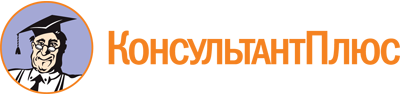 Постановление Правительства РФ от 31.12.2019 N 1957
"Об утверждении Правил маркировки духов и туалетной воды средствами идентификации и особенностях внедрения государственной информационной системы мониторинга за оборотом товаров, подлежащих обязательной маркировке средствами идентификации, в отношении духов и туалетной воды"Документ предоставлен КонсультантПлюс

www.consultant.ru

Дата сохранения: 14.08.2020
 